                                                            Краснодарский край                                                                         г.Кропоткин                                                                            МАДОУ ЦРР д/с №14                                                                              Дикая О.В.Дидактические игры по ПДД                                  младший возраст Дидактическая игра «Светофор» Цель: закрепить представления детей о назначении светофора, о его сигналах, развивать внимание, зрительное восприятие; воспитывать самостоятельность, быстроту реакции, смекалку. Материал: круги красного, желтого, зеленого цвета, светофор. Ход игры: Ведущий, раздав детям кружки зеленого, желтого, красного цветов, последовательно переключает светофор, а дети показывают соответствующие кружки и объясняют, что означает каждый из них. 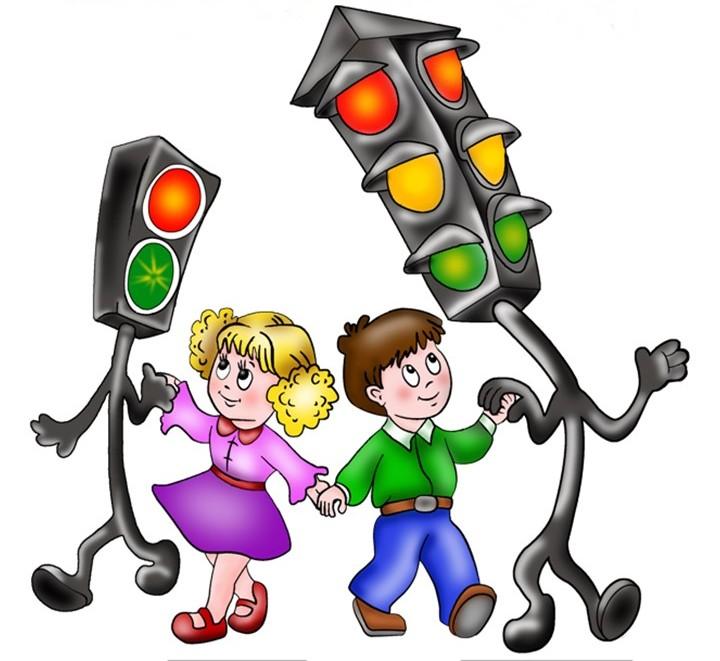                                Дидактическая игра «Четвертый лишний» Цель: Закреплять у детей умение классифицировать предметы. Назовите лишнего участника дорожного движения: Грузовик Дом  «Скорая помощь»  Снегоуборочная машина  Назовите лишнее транспортное средство: Легковая машина Грузовая машина  Автобус  Детская коляска  3. Назовите транспортное средство, не относящееся к общественному транспорту:  Автобус Трамвай  Грузовик  Троллейбус  4. Назовите лишний «глаз» светофора: Красный  Синий  Желтый  Зеленый 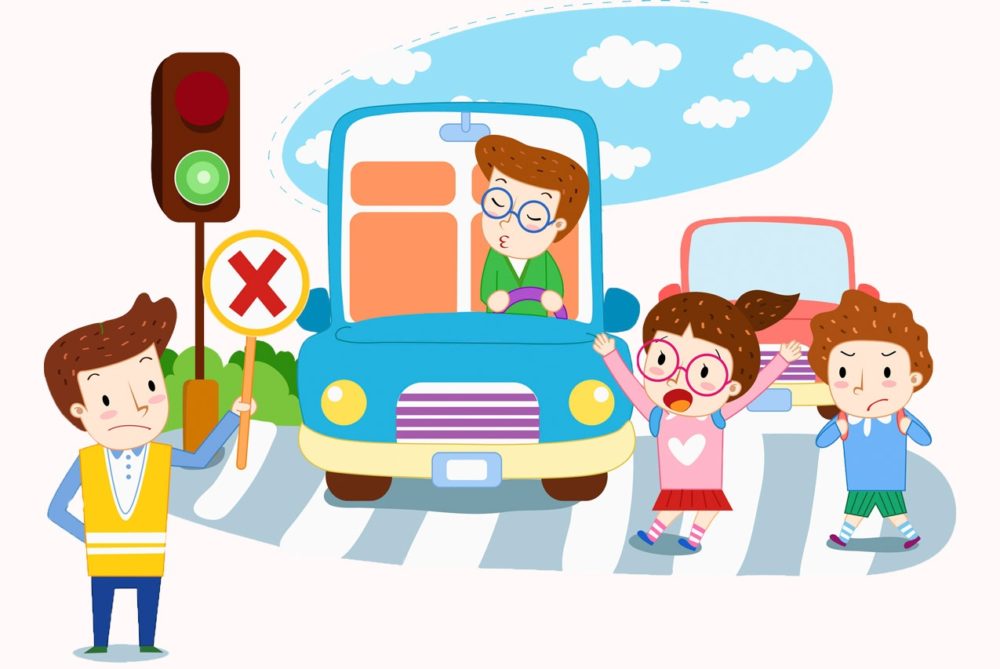 Дидактическая игра «Умные машины» Цель:  Формировать представления детей о различных видах транспорта, закреплять знания о сенсорных эталонах цвета, упражнять в различении предметов по форме и величине, развивать наглядно-образное мышление, развивать способность объединять предметы на основании определенных признаков (классификация) Материал: 3 игровые карты, силуэты разного вида транспорта (мотоцикл, автобус, грузовая машина и легковая машина 3 видов) в количестве 36 штук разной формы, цвета и размера Ход игры: Начало игры: заинтересовать детей с помощью стихотворения Посмотри ка, что случилось Все машинки заблудились. Машинкам скорее ты помоги, И в нужный гараж ты их отвези. Карточка №1. Детям предлагается «поставить машинку» в гараж такого же цвета, как машинка: Посмотри, здесь не простые, а цветные гаражи. Машинку нужного цвета возьми И в нужный гараж ты ее отвези. Карточка №2. Необходимо подобрать машинку в соответствии с размерами гаража:  А ну- ка внимательно ты посмотри, Чем отличаются здесь гаражи? Большой и маленький гараж Ответ, конечно же, мне дашь. Машинку нужного размера подбери, И в нужный гараж ты ее отвези. Карточка №3. Надо подобрать машинку соответственно силуэту в гараже: Посмотри, какие разные здесь гаражи. В каждом своя машинка живет, Смотри на картинку и смело вперед! 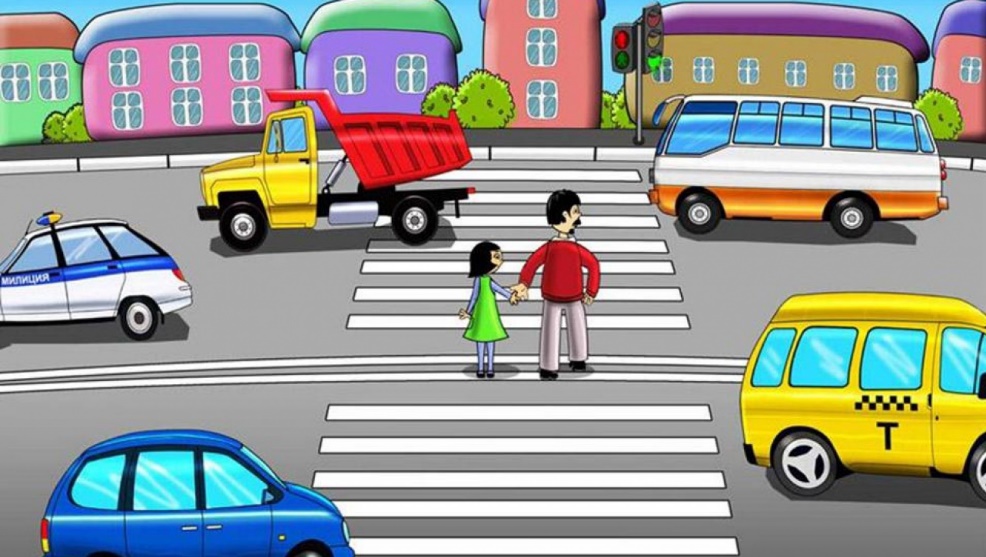                                  Дидактическая игра «Наша улица» Цель: 1. Расширить знания детей о правилах поведения пешехода и водителя в условиях улицы; 2. Закрепить представление детей о светофоре; 3.Учить детей различать дорожные знаки (предупреждающие, запрещающие, предписывающие, информационно-указательные), предназначенные для водителей и пешеходов. Материал: макет улицы с домами, перекрестками; автомобили (игрушки), куклы-пешеходы, куклы-водители, светофор (игрушка), дорожные знаки, деревья (макеты).            Ход игры: Игра проводится на макете Первый вариант (для пешеходов) С помощью кукол дети разыгрывают различные дорожные ситуации. Так, на управляемом перекрестке на зеленый сигнал светофора куклы переходят улицу, на желтый останавливаются и  ждут, на красный продолжают стоять. Затем куклы идут по тротуару или обочине дороги до пешеходного перехода, обозначенного информационно-указательным знаком «Пешеходный переход», и там переходят проезжую часть. Второй вариант (для водителей) Ведущий показывает дорожные знаки: «Светофорное регулирование», «Дети», «Пешеходный переход» (предупреждающие); «Въезд запрещен», «Место остановки автобуса», «Подземный переход» (информационно-указательные). Дети объясняют, что обозначает каждый сигнал, разыгрывают дорожные ситуации. За правильный ответ ребенок получает значок. По количеству значков засчитываются набранные очки.  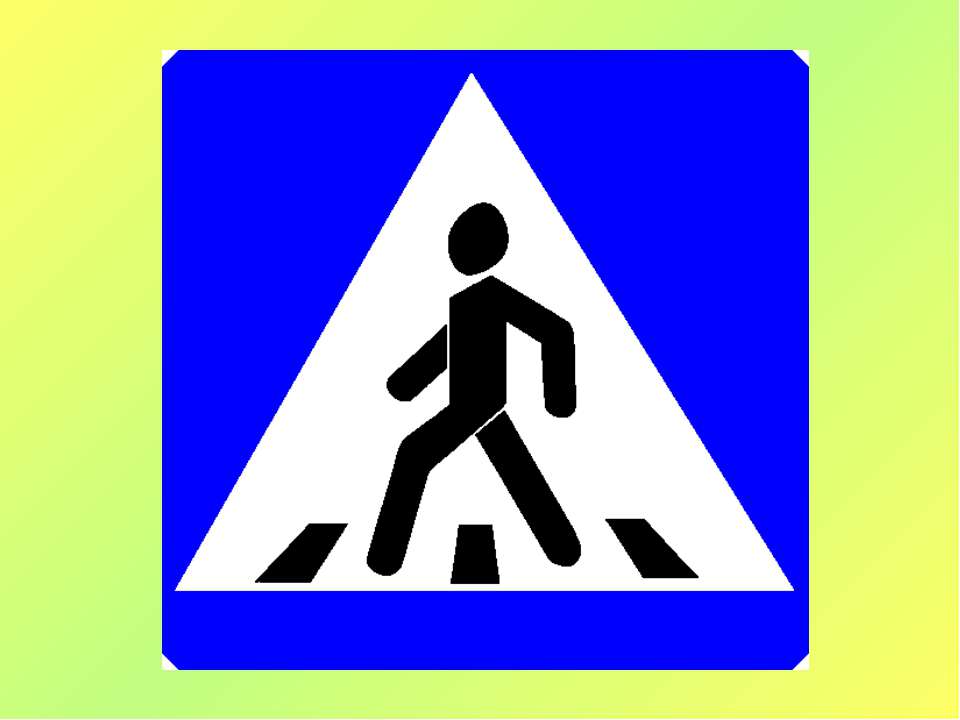 Дидактическая игра «Машины разные нужны, машины разные важны» Цель:  Познакомить детей с разными видами транспортных средств, которые необходимы людям: легковая машина, пожарная, скорая помощь, самосвал, грузовик, подъемный кран, хлебная, автобус. Учить различать их по внешнему виду и правильно называть. Знать их назначение и понимать значимость в жизни человека. Учить собирать целую картинку из двух частей. Ход игры: Воспитатель:  – Дети, какие машины вы знаете? (Ответы детей). Да, машин много и все они разные! Машины приносят пользу людям! Они возят людей на работу, в детский сад и др. места. Это автобус, легковая машина, такси. Машины спешат к нам на помощь, когда это необходимо. Это скорая помощь, пожарная машина. Машины перевозят разные грузы. Это самосвал, грузовик, подъемный кран и др. Я принесла вам картинки, на которых изображены разные машины. Но, у меня случилось небольшая неприятность. Кто-то разрезал все мои картинки на две части, и они все перепутались. Что же мне делать? Может, вы, поможете мне правильно сложить картинки? Воспитатель выкладывает перед детьми все половинки, и дети пытаются сложить из них целые картинки. Если нужно, воспитатель помогает детям, подсказывает. Когда задание выполнено воспитатель хвалит детей и  читает детям стихотворения об этих машинах. Автобус Весь день - домой и на работу Возить людей его забота! Точно, вовремя и ловко Подъезжает к остановке. Все вошли, закрылась дверь, - Пассажиры вы теперь. Всё! Приехали! Ура! Выходите, вам пора! Пожарная машина Спешит машина красная, Не выключая фар, На службу, на опасную- Спешит тушить пожар. Скорая помощь Если кто-то заболел Надо чтобы врач успел. Скорая его домчит Врач поможет, исцелит! Самосвал Можно нагрузить немало В мощный кузов самосвала. Отвезёт он всё, что нужно: Быстро, весело и дружно. Легковая машина Я, блестящая такая По дороге мчусь стрелой У меня есть руль и шины, Зовусь, легковая машина! Подъёмный кран Поднимает великан Груды груза к облакам. Там, где встанет он, потом Вырастает новый дом. Грузовик. Вот трудяга грузовик! Он к тяжелому привык Перевезет он все, что нужно Аккуратно, быстро, дружно! Хлебная машинаЯ хлебная машина! Полезная весьма. Ведь всем давно известно Что хлеб всему голова! Везу я хлеб и булки Для Маши и Мишутки! Дети рассматривают картинки с изображением разных машин. Игра повторяется по желанию детей 2-3 раза. Дидактическая игра «По дороге» Цели: Закрепить знания о различных видах транспорта; тренировать внимание, память. Материал: Картинки грузового, легкового транспорта, фишки. Ход игры: Перед поездкой договоритесь с детьми, кто какой вид транспорта будет собирать (для наглядности можно раздать картинки грузового и легкового транспорта, также можно взять специализированный транспорт: милиция, пожарные, скорая помощь и т.д.). По дороге дети обращают внимание на машины, называя их, получая за это фишки. Кто больше соберет, тот и выиграл. Дидактическая игра «Красный, желтый, зеленый» Цель: развитие внимания, памяти. Ход игры: Воспитатель:  Я буду показывать вам кружки разного цвета: зеленый кружок – все дружно хлопают в ладоши; желтый кружок – поднимают руки вверх; красный – молчат. Дидактическая игра «Назови машину» Цель: учить детей узнавать и называть машины, развивать зрительную память, мышление. Материал: картинки машин: легковая, грузовая, автобус, троллейбус, скорая помощь, пожарная, полиция. Ход игры: Перед детьми разложены картинки с изображением машин, и воспитатель предлагает назвать их. Ребенок называет машину, показывает ее, остальные дети знаками показывают - согласны они или нет. 